	Gottesdienst im kleinen Kreis feiernDiözese Innsbruck │ Abteilung Gemeinde │ Fachbereich Liturgie │ 0676 8730 4403 │ christine.drexler@dibk.at Taufe Jesu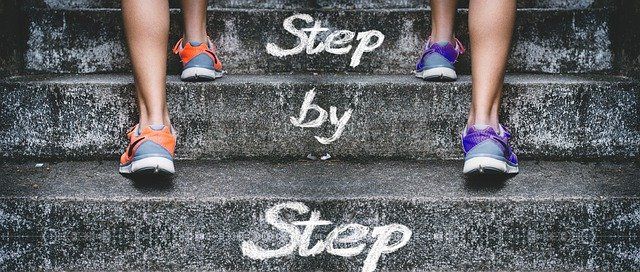 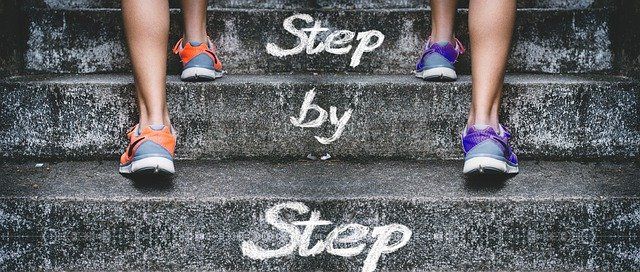 10. Jänner 2021Hier finden Sie:Tipps zur Vorbereitung.Einen Vorschlag für die Feier – bitte nach eigenem Ermessen adaptieren.Den Hinweis, dass zur sonntäglichen Feier auch das gemeinsame Essen und Trinken dazugehört – 
als ein Symbol des Lebens und des friedvollen Miteinanders.VorbereitungWer ist da? Wer kann welche Aufgabe übernehmen? L: Leitung / den Ablauf gewährleistenB: den Bibeltext vorlesenG: die Gebete sprechenM: Musik / Lied(er) anstimmen, z. B. aus dem Gotteslob (GL), wenn vorhanden, ggf. Instrumentalmusik vorbereiten. Bitte bereitstellen:Kerze, Zünder Feiertext/Ablauf für alle Mitfeiernden – ausgedruckt oder über ein mobiles Gerät abrufbarGotteslob (GL) – wenn vorhanden – oder Lieder auf Youtube suchen und vorbereiten.Drei Fragen zur VorbereitungUm gemeinsam zu beten braucht es – wie für jede andere Feier auch – ein wenig Vorbereitung. Bitte nehmen Sie sich kurz Zeit um drei wichtige Fragen zu beantworten. Dazu können Notizen angefertigt werden. Wenn Sie alleine leben, können Sie die Fragen telefonisch mit Freund/innen oder Nachbar/innen besprechen und den Gottesdienst dann als persönliche Andacht gestalten.1. Was und wie feiern wir?  Sonntag nach dem 6. Jänner – Fest Taufe des Herrn.… (bitte ergänzen)2. Was aus unserem Leben bewegt uns?Was gibt uns Hoffnung, bringt Freude und Zuversicht? Welche Sorgen, Unsicherheiten und Ängste bedrücken mich/uns?    3. Was aus dem Leben Gottes bewegt uns? Für heute sind u. a. folgende Schrifttexte vorgesehen: 
Markus 1,9-11 – online unter https://www.bibleserver.com/EU/Markus1%2C9-11 (BibleServer)
Jesaja 42,1-7 – online unter https://www.bibleserver.com/EU/Jesaja42%2C1-7 Leitfragen dazu:      Was richtet auf / stärkt uns? Was richtet aus / gibt uns Orientierung? Was richtet uns / gibt uns zu denken?    Anmerkung 1 - eigene Gestaltungselemente
Der Ablauf der Feier – wie unten angegeben – versteht sich als Vorschlag. Bitte verändern Sie ihn nach eigenem Ermessen und ergänzen Sie Elemente und Symbole, die Ihnen wichtig sind, sodass es eine Feier wird, die Ihnen entspricht.       Anmerkung 2 - Feier als kleine Gruppe in einer Kirche
Falls Sie den untenstehenden Vorschlag für eine Feier in einer kleinen Gruppe in der Kirche heranziehen möchten, dann bitte in jedem Fall vorher mit dem Pfarrer bzw. dem/der Pfarrkuratorin oder Pfarrkoordinator/in Kontakt aufnehmen und einen passenden Zeitpunkt sowie alles Weitere sorgfältig vereinbaren. DANKE! AblaufEröffnungL: + (Kreuzzeichen) Im Namen des Vaters und des Sohnes und des Hl. Geistes.
A (alle): Amen.       L: Beim Fest „Taufe des Herrn“ steht die Frage im Mittelpunkt: Wer ist Jesus? Er geht wie viele andere zu Johannes, der im Jordan jene tauft, die er für seine Anliegen gewinnen konnte: Abkehr vom Bisherigen mit dem Ziel, dem Unrecht entgegenzutreten und Gerechtigkeit erblühen zu lassen. In diese Reihe stellt sich auch Jesus. L entzündet die KerzeM / alle: Lied Wo zwei oder drei (GL 926) – gesungen oder gesprochen:Wo zwei oder drei in meinem Namen versammelt sind,
da bin ich mitten unter ihnen. (Kanon)L: Vertrauen wir Gott unser Leben und unser Schicksal an. Wir sind mit ihm und untereinander verbunden. Das Licht der Kerze ist ein Zeichen, dass Jesus Christus bei uns ist. Bevor wir das Wort Gottes hören, wollen wir in Stille unser Leben bedenken: Wir dürfen uns über das freuen, was uns gelungen ist. Wo wir versagt oder etwas Gutes unterlassen haben, bitten wir um Vergebung und wir schenken Vergebung, sodass ein Neuanfang möglich ist.Kurze StilleL / alle: Herr, erbarme dich! Christus erbarme dich! Herr, erbarme dich!      G: Guter Gott und Vater, in der Taufe sind wir hineingenommen in die Fülle des Lebens, das du uns schenkst. Schenke uns und allen Menschen die Fähigkeit, Unrecht zu erkennen und mutig neue Schritte zu wagen. Darum bitten wir durch Jesus Christus, der mit dir lebt und wirkt, jetzt und zu jeder Zeit und an jedem Ort.
A: Amen.Wort GottesB: +Aus dem heiligen Evangelium nach Markus (Mk 1,9-11)Und es geschah in jenen Tagen, da kam Jesus aus Nazaret in Galiläa und ließ sich von Johannes im Jordan taufen. Und sogleich, als er aus dem Wasser stieg, sah er, dass der Himmel aufriss und der Geist wie eine Taube auf ihn herabkam. Und eine Stimme aus dem Himmel sprach: Du bist mein geliebter Sohn, an dir habe ich Wohlgefallen gefunden.L: Um den Menschen zu verdeutlichen, was damit gemeint ist, griff man in der frühen Kirche oft auf Texte aus dem Alten Testament zurück, in denen bilderreich von den Hoffnungen und Verheißungen die Rede ist, um sie auf Jesus zu beziehen und damit eine Vorstellung davon zu gewinnen, wer Jesus für uns ist.B: Lesung aus dem Buch Jesaja (Jes 42,1-7)
Siehe, das ist mein Knecht, den ich stütze; das ist mein Erwählter, an ihm finde ich Gefallen. Ich habe meinen Geist auf ihn gelegt, er bringt den Nationen das Recht. Er schreit nicht und lärmt nicht und lässt seine Stimme nicht auf der Gasse erschallen. Das geknickte Rohr zerbricht er nicht und den glimmenden Docht löscht er nicht aus; ja, er bringt wirklich das Recht. Er verglimmt nicht und wird nicht geknickt, bis er auf der Erde das Recht begründet hat. Auf seine Weisung warten die Inseln. So spricht Gott, der HERR, der den Himmel erschaffen und ausgespannt hat, der die Erde gemacht hat und alles, was auf ihr wächst, der dem Volk auf ihr Atem gibt und Geist allen, die auf ihr gehen. Ich, der HERR, habe dich aus Gerechtigkeit gerufen, ich fasse dich an der Hand. Ich schaffe und mache dich zum Bund mit dem Volk, zum Licht der Nationen, um blinde Augen zu öffnen, Gefangene aus dem Kerker zu holen und die im Dunkel sitzen, aus der Haft.Alle / kurzes Gespräch: Welcher Satz aus den Schrifttexten spricht mich besonders an? Was freut mich, was irritiert? Was lernen wir über Jesus, Gott, die Menschen? Entdecken wir darin eine gute Botschaft, etwas Hoffnungsvolles?Wenn Sie allein beten und feiern: Betrachten Sie das Bild (siehe unten im A4-Format) – Was ist darauf zu sehen? (Farben, Formen, Licht und Schatten …) Wohin ging der Blick als erstes? Was spricht mich an? Welche Gedanken und Gefühle löst es aus? Passt es zum Bibeltext / zum heutigen Fest – inwiefern? Was will das Bild mir sagen – hier und jetzt in meinem Alltag?M / alle: Lied Wer glaubt, ist nie allein! (GL 927, 1.,3.,4. Strophe)L: Bekennen wir nun unseren Glauben: A: Ich glaube an Gott ...      Dank und BitteG: Wofür können und wollen wir Gott heute danken?
Von einzelnen Anwesenden frei formuliert: Guter Gott, ich danke dir für …
A – Antwort: Dank sei dir!         G: Schütten wir Gott unser Herz aus – tragen wir ihm unsere Bitten zu:Für die Armen und Ärmsten: …  (bitte jeweils in eigener Formulierung ergänzen)Für die Verantwortungsträger/innen: …Für die Kirchen: …Für unsere Gemeinde: …Für uns selbst: …A – Antwort jeweils dazwischen: Wir bitten dich, erhöre uns!L: Vollenden wir unseren Dank und unsere Bitten mit dem Gebet, das Jesus selber uns gelehrt hat: 
A: Vater unser, der du bist im Himmel ...Oder (wenn das Vater unser als Tischgebet zu Beginn des gemeinsamen Essens gesprochen wird):
L: Vollenden wir unseren Dank und unsere Bitten im Vertrauen auf Gottes Barmherzigkeit, sodass wir mit Zuversicht und Freude die neue Woche beginnen können.AbschlussM / alle: Lied Unser Leben sei ein Fest (GL 859)Segensgebet L: Guter Gott und Vater, dein Sohn Jesus Christus ist Mensch geworden, so wie wir. Lass uns seinem Weg folgen, dass wir der Gerechtigkeit und dem Frieden den Vorzug geben. Dazu segne und begleite uns: durch die kommenden Tage, in der Freude und der Fülle deiner Liebe. + Im Namen des Vaters und des Sohnes und des Heiligen Geistes. A: Amen.Miteinander essen und trinken!	Wenn wir beim Essen und Trinken miteinander am Tisch sitzen, stärken wir uns und wir sind versöhnt - mit Gott und untereinander. Am Beginn des Essens kann das Vater unser oder ein anderes geeignetes Tischgebet gesprochen werden.        Wenn Sie alleine leben, nehmen Sie sich ausdrücklich Zeit für ein köstliches Mahl, dass Sie mit Sorgfalt zubereitet haben – ein gutes Essen gibt dem Körper Energie und erfreut die Seele.Wenn Sie auch anderen Hoffnung und Zuversicht schenken möchten, überlegen Sie, ob es ein Projekt gibt, das Ihnen gefällt und das sie gerne unterstützen möchten. Bitte laden Sie zum Essen auch jene in Ihrem Haushalt lebenden Personen ein, die nicht an der christlichen Feier teilnehmen können oder möchten!Oder Sie feiern in der Früh und beginnen mit einem festlichen Frühstück. Anschließend bereiten Sie sich auf den Gottesdienst vor und feiern mit vollem Magen und aus vollem Herzen!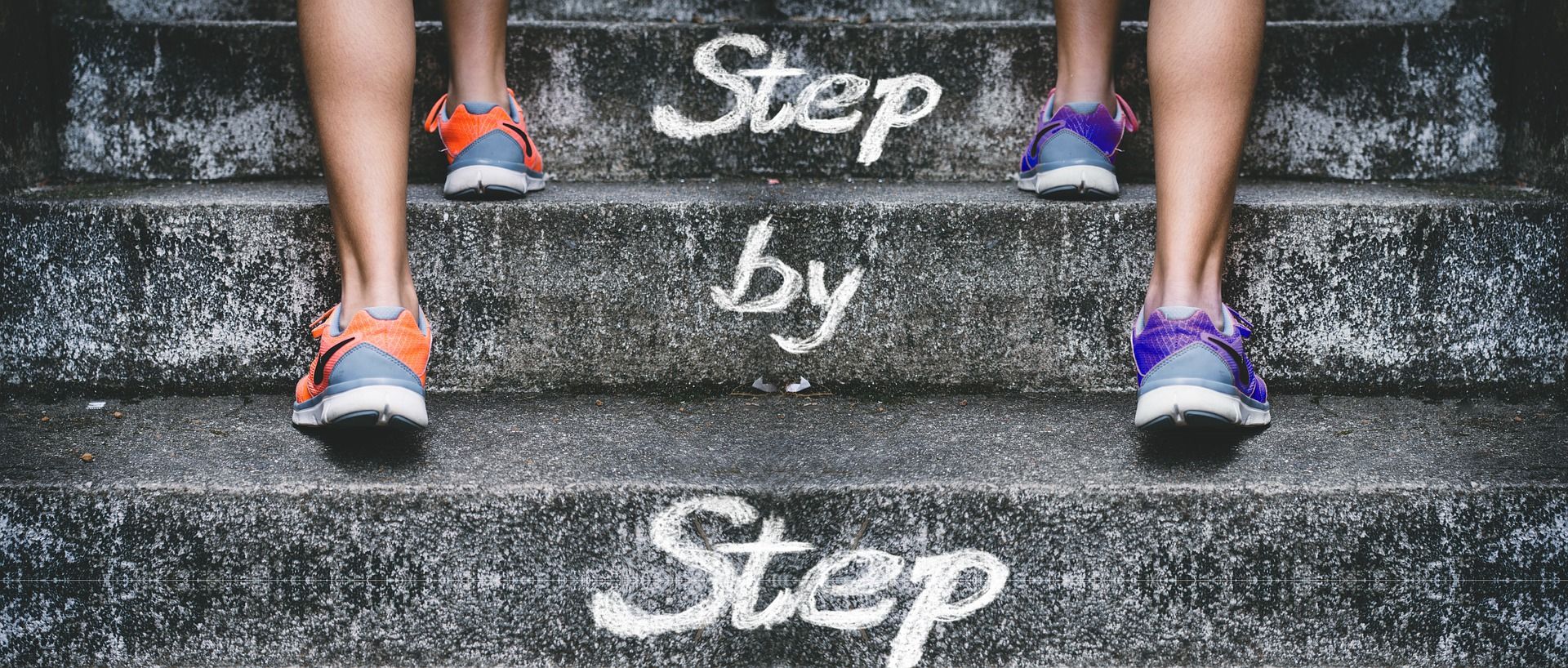 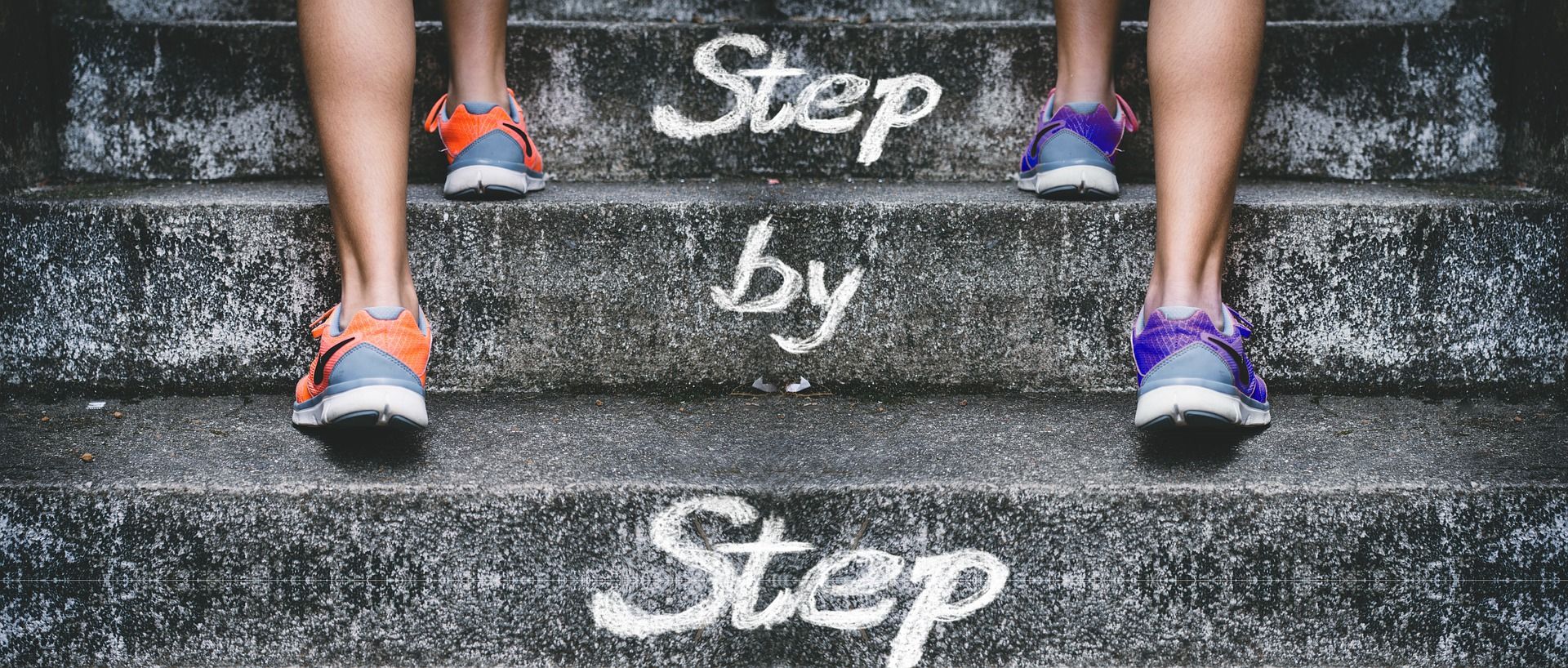 